Instructions on Page 3.MMBTU = Million British Thermal UnitsNSPS = New Source Performance StandardsTable RP-03.1:  New Source Performance Standards (NSPS) Allowed Under Registration Permits(1) If a facility qualifies for the Non-Metallic General Permit, the facility must get the Non-Metallic General Permit instead of a registration permit.(2) A unit subject to Subpart IIII may only receive a registration permit if the compression ignition internal combustion engine has a displacement of less than 30 liters per cylinder.Form RP-03 InstructionsUse this form to describe emission units or processes that are subject to one of the New Source Performance Standards (NSPS) allowed under the Registration Permit rules.1a)	AQ Facility ID No. -- Fill in your Air Quality Facility ID Number as indicated on Form RP-01, item 1a. If you do not have this information, leave it blank.1b)	Agency Interest (AI) ID No. -- Fill in your AI ID Number. This is an ID number assigned to your facility through the MPCA’s Tempo database. If you have never had an air quality permit or don’t know this number, leave this line blank.2)	Facility Name -- Enter your facility name as indicated on Form RP-01, item 2.3)	Emission Unit ID No. -- This is an ID number you assign to each emission unit or process using a simple 001, 002, 003,... numbering system.4)	Emission Unit Operators Description -- Provide a simple description of the equipment or process (e.g., boiler, conveyor belt, etc.).5)	Manufacturer -- Provide the name of the manufacturer or designer. For equipment designed and manufactured by the contractor or owner, indicate this.6)	Model No. -- For equipment which has a model number, provide the model number.7)	Maximum Design Capacity -- Provide the maximum production capacity of each emission unit; for example, for a boiler, the maximum steam generation rate; for a crusher, the maximum crushing rate; for a paint spray booth, the maximum spraying rate.8)	Maximum Design Capacity Units -- Provide the units of measure for the number provided for capacity, such as "pounds of steam per hour" or "tons crushed per hour."9)	Maximum Fuel Input -- For fuel-burning emission units only, provide the maximum fuel use in millions of BTU per hour.10)	Date of Construction, Reconstruction, or Modification -- This is the date that the unit or process became subject to the NSPS. If the unit or process became subject to the NSPS because of a modification (defined in 40  § 60.14) or reconstruction (defined in 40  § 60.15), use the date that the modification or reconstruction began. Otherwise, if the unit or process has been subject to the NSPS since its initial installation at your facility, provide the date that installation began. If the date is unknown, provide your best estimate.11)	Initial Startup Date -- Provide the date on which operation of the emission unit started. If unknown, provide your best estimate.12)	Applicable NSPS Subpart -- Indicate which of the NSPS Subparts listed in Table RP-03.1 applies to the equipment or process. If the facility is subject to an NSPS other than those listed in Table RP-03.1, you may still obtain a Registration Permit if the source is subject only to the notification and recordkeeping requirements of that standard. Note that whenever any subpart applies, subpart A also applies.13)	Highlighted NSPS Attached or NSPS Checklist Attached -- Check the box indicating whether you are submitting a copy of the applicable NSPS regulation with the applicable portions highlighted, or a checklist developed by the Minnesota Pollution Control Agency (MPCA) (listed in Table RP-03.1). You must submit one or the other, but need not submit both. Note that if any of the 14 listed NSPS apply, then Subpart A applies as well, and you must also include a highlighted copy of Subpart A or the completed checklist form for Subpart A.All NSPS regulations are available at http://www.ecfr.gov/cgi-bin/text-idx?SID=719f1be514632fb63eb61df3054d9f35&tpl=/ecfrbrowse/Title40/40tab_02.tpl. Note:  At this time, there is not a checklist available for Subpart IIII or Subpart JJJJ, so the highlighted copy of the rule must be submitted. For any of the subparts, there may be times when a checklist is unavailable while rule revisions are incorporated into the checklist; in those cases, a highlighted copy of the rule is the only option for submittal.Questions about completing these forms? Contact the MPCA at 651-296-6300 or 800-657-3864.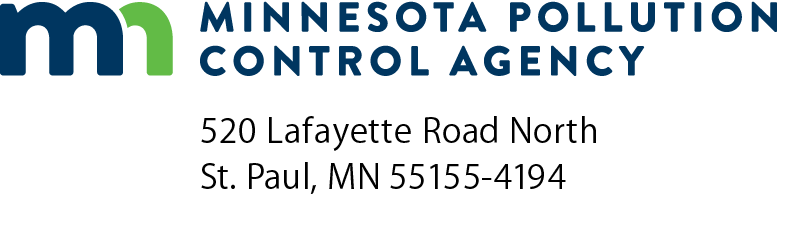 RP-03NSPS Requirements Form for Registration PermitsAir Quality Permit ProgramDoc Type:  Permit Application1a)	AQ Facility ID No.1a)	AQ Facility ID No.1b) Agency Interest ID No.:2)	Facility Name:3)4)5)6)7)8)9)10)11)12)13)13)13)Emission Unit ID No.Emission Unit Operator’s DescriptionManufacturerModel No.Maximum Design CapacityMaximum Design Capacity UnitsMaximum Fuel Input 
(MMBTU)Construction, Modification, or Reconstruction Date (mm/dd/yyyy)Initial Startup Date (mm/dd/yyyy)Applicable NSPS Subpart (refer to Table RP-03.1)Highlighted NSPS AttachedOrNSPS Checklist AttachedForm #NSPS SubpartSubpart DescriptionNSPS – ACode of Federal Regulations, title 40, part 60, subpart AGeneral Provisions (this subpart applies whenever any of the other subparts apply)NSPS-DcCode of Federal Regulations, title 40, part 60, subpart DcStandards of Performance for Small Industrial-Commercial-Institutional Steam Generating UnitsNSPS-KCode of Federal Regulations, title 40, part 60, subpart KStandards of Performance for Storage Vessels for Petroleum Liquids for Which Construction, Reconstruction or Modification Commenced after June 11, 1973 and Prior to May 19, 1978NSPS-KaCode of Federal Regulations, title 40, part 60, subpart KaStandards of Performance for Storage Vessels for Petroleum Liquids for Which Construction, Reconstruction or Modification Commenced After  and Prior to NSPS-KbCode of Federal Regulations, title 40, part 60, subpart KbStandards of Performance for Volatile Organic Liquid Storage Vessels (Including Petroleum Storage Vessels) for Which Construction, Reconstruction or Modification Commenced After NSPS-DDCode of Federal Regulations, title 40, part 60, subpart DDStandards of Performance for Grain ElevatorsNSPS-EECode of Federal Regulations, title 40, part 60, subpart EEStandards of Performance for Surface Coating of Metal FurnitureNSPS-SSCode of Federal Regulations, title 40, part 60, subpart SSStandards of Performance for Industrial Surface Coating: Large AppliancesNSPS-JJJCode of Federal Regulations, title 40, part 60, subpart JJJStandards of Performance for Petroleum Dry CleanersNSPS-OOOCode of Federal Regulations, title 40, part 60, subpart OOOStandards of Performance for Nonmetallic Mineral Processors (1)NSPS-TTTCode of Federal Regulations, title 40, part 60, subpart TTTStandards of Performance for Industrial Surface Cleaning of Plastic Parts for Business MachinesNSPS-ICode of Federal Regulations, title 40, part 60, subpart IStandards of Performance for Hot Mix Asphalt FacilitiesNSPS-GGCode of Federal Regulations, title 40, part 60, subpart GGStandards of Performance for Stationary Gas TurbinesNACode of Federal Regulations, title 40, part 60, subpart IIIIStandards of Performance for Stationary Compression Ignition Internal Combustion Engines (2)NACode of Federal Regulations, title 40 part 60, subpart JJJJStandards of Performance for Stationary Spark Ignition Internal Combustion Engines